Planificador Anual de Eventos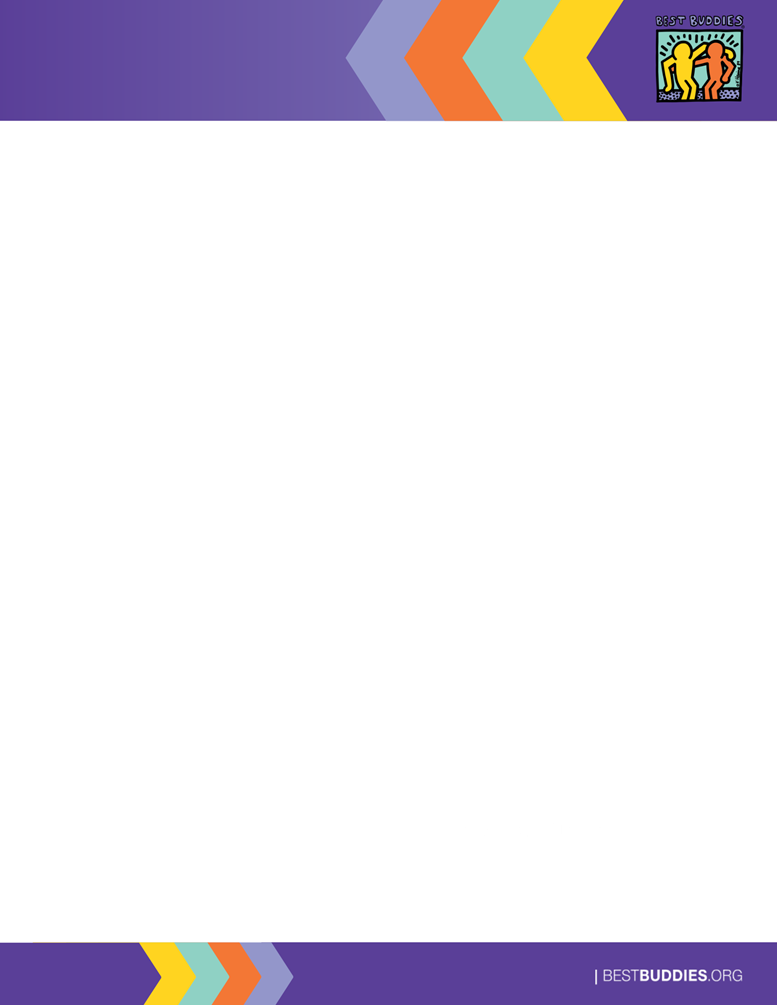 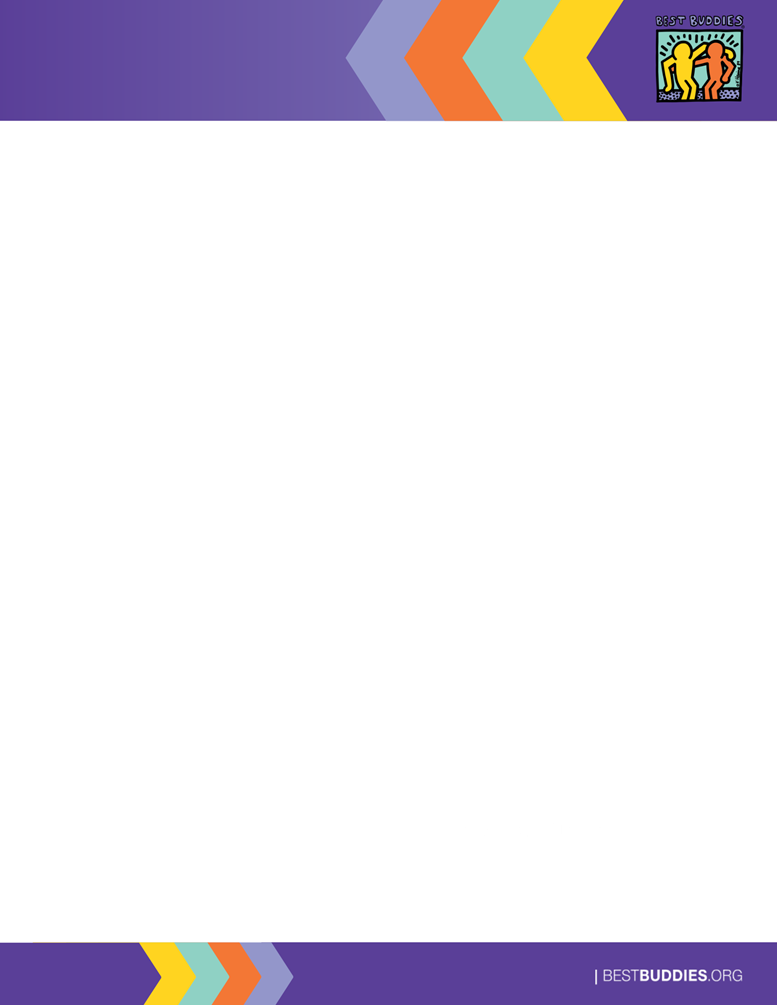 Best Buddies InternationalAño escolar:		 / 	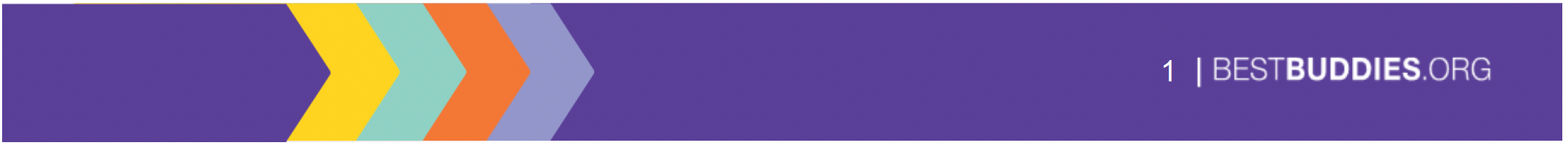 